Lampiran 1. Kisi-kisi InstrumenKISI – KISI INSTRUMENPENERAPAN PEMBELAJARAN KOOPERATIF TIPE NUMBERED HEAD TOGETHER UNTUK MENINGKATKAN HASIL BELAJAR MATEMATIKA POKOK BAHASAN BANGUN DATAR PADASISWA TUNAGRAHITA RINGAN KELAS IX SMPLBNTANA PASER KABUPATEN PASER KALIMATAN TIMURSatuan Pendidikan	: SLBN Tana PaserMata Pelajaran 	: MatematikaMateri Penelitian 	: macam-macam bangun datarKelas 	: IX SMPLBN			Tana paser ,  Mei 2013PenelitiAgus dwi purwaningsihNim .094504122Lampiran 2. Kurikulum Pelajaran MatematikaKURIKULUM PELAJARAN MATEMATIKAKELAS IX SMPLBN SEMESTER ISLBN TANA PASER KALIMATAN TIMURMURID TUNAGRAHITALampiran IIISILABUSSatuan Pendidikan	: SDLB/C ( TUNAGRAHITA )Kelas /Semester	: IXAlokasi Waktu	: 2 x 35 menitStandar Kompetensi	: Matematika	: Memahami bangun datar sederhanaSILABUS Satuan Pendidikan	: SDLB/C ( TUNAGRAHITA )Kelas /Semester	: IX / IAlokasi Waktu	: 2 x 35 menitStandar Kompetensi	:Matematika	: Memahami bangun datar sederhanaRENCANA PELAKSANA PEMBELAJARAN Nama Sekolah 	: SLBN Tana Paser Kalimatan TimurSatuan Pendidikan	: SMPLBN /C ( Tunagrahita )Materi pelajaran	: bangun datar sederhana persegi dan persegi panjangKelas/semester	: IX/1Alokasi waktu		: 2 X 35 menitPertemuan 		: 1 dan 2I. 	Standar KompetensiMemahami bangun datar sederhanaKompetensi dasarMenentukan bentuk bangun datar (persegi dan persegi panjang)Indikator KognitifProdukMenyebutkan benda-benda yang berbentuk bangun datar sederhana seperti (persegi dan persegi panjang ) Menyebutkan sifat-sifat bangun datar sederhana persegi dan persegi panjang Membedakan bangun datar antara persegi dan persegi panjang ProsesMengidentifikasi bentuk bangun datar sederhana seperti persegi dan persegi panjang Mengidentifikasi sifat-sifat bangun datar persegi dan persegi panjangPsikomotor Terampil menggambarkan bangun datar sederhana seperti persegi dan persegi panjang Terampil mengemukakan pendapat pada saat diskusiAfektif Keterampilan berkarakterMenunjukkan sikap santun dalam mengajukan pertanyaan kepada guruMenunjukkan sikap kehati-hatian dalam melakukan kegiatan pembelajaran Menunjukkan sikap dan perilaku terpuji didalam mengambil keputusanketerampilan sosialmemiliki rasa tanggung jawab dan kerjasama dengan teman-teman dalam kegiatan pembelajaranbisa menyumbangkan ide atau pendapat dalam menyelesaikan persoalan pembelajarandapat menjadi pendengar yang baik apabila guru menjelaskan materi pelajaran dan memberikan umpan balik jika materi yang diberikan oleh guru kurang di mengerti.Duduk bersama kelompok berdasarkan nomor urut yang mereka milikiMengerjakan tugas yang diberikan bersama dengan kelompoknyaMengambil keputusan bersama mengenai jawaban yang dianggap paling benarTujuan PembelajaranKognitifProdukSiswa dapat menyebutkan benda-benda yang berbentuk bangun datar sederhana seperti persegi dan persegi panjang Siswa dapat menyebutkan sifat-sifat bangun datar sederhana seperti persegi dan persegi panjang Siswa dapat membedakan antara bangun datar persegi dan pesegi panjangProsessiswa dapat mengidentifikasi bentuk bangun datar sederhana seperti persegi dan  persegi panjang Siswa dapat mengidentifikasi sifat-sifat bangun datar persegi dan persegi panjang Psikomotor Siswa dapat terampil menggambarkan bangun datar sederhana persegi dan persegi panjang Siswa dapat terampil mengemukakan pendapat pada saat diskusiAfektif Keterampilan berkarakterSiswa dapat menunjukkan sikap santun dalam mengajukan pertanyaan kepada guruSiswa dapat menunjukkan sikap kehati-hatian dalam melakukan kegiatan pembelajaran Siswa dapat menunjukkan sikap dan perilaku terpuji didalam mengambil keputusanketerampilan socialsiswa dapat memiliki rasa tanggung jawab dan kerjasama dengan teman-teman dalam kegiatan pembelajaransiswa bisa menyumbangkan ide atau pendapat dalam menyelesaikan persoalan pembelajaransiswa dapat menjadi pendengar yang baik apabila guru menjelaskan materi pelajaran dan memberikan umpan balik jika materi yang diberikan oleh guru kurang di mengerti.siswa dapat duduk bersama kelompok berdasarkan nomor urut yang mereka milikisiswa dapat mengerjakan tugas yang diberikan bersama dengan kelompoknyasiswa dapat mengambil keputusan bersama mengenai jawaban yang dianggap paling benarMateri ajarjenis-jenis bangun datar sederhana seperti persegi dan persegi panjangalat atau media Model dan metode pembelajaranModel pembelajaran kooperatif (NHT)Metode pembelajaran : ceramah, penugasan, ekspositori dan demontrasi.Sumber dan media pembelajaranSumber : Mulyana, 2003. Rahasia Matematika. Surabaya: MuliaMedia pembelajaran ; lembar kerja siswa buatan guruProses belajar mengajar atau sekenario pembelajaranPertemuan 1PendahuluanBerdoa dan mengecek kehadiran siswaGuru mengabsen siswaMenyampaikan tujuan pembelajaran dan menginformasikan model pembelajaran yang akan digunakan, yaitu model pembelajaran kooperatif dengan pendekatan numbered head togetherMelakukan apersepsi yang berkaitan dengan persegi Guru menggali pengetahuan siswa tentang bangun datar sederhana persegi Guru menyebutkan indikator yang ingin di capai setelah proses pembelajaranKegiatan intiEksplorasi siswa dibagi dalam beberapa kelompok dan masing-masing siswa dalam setiap kelompoknya mendapatkan nomor urutGuru memberikan tugas dan masing-masing kelompok mengerjakan permasalahan bangun datar persegiKelompok memutuskan jawaban yang dianggap paling benar dan memastikan setiap anggota kelompok mengetahui jawaban iniGuru memanggil salah satu nomor dan siswa yang bernomor tersebut melaporkan hasil kerja kelompokGuru menyampaikan tanggapan dari teman yang lain, kemudian guru menunjuk nomor yang lain.Elaborasi Guru mengecek apakah siswa sudah dapat memahami bangun datar sedehana seperti persegi KomfirmasiGuru meminta siswa untuk menentukan mana benda yang menunjukkan bangun datar persegi Penutup Guru menyimpulkan akhir hasil dari kegiatan diskusiGuru memimpin siswa berdoa Pertemuan 2PendahuluanBerdoa dan mengecek kehadiran siswaGuru mengabsen siswaMenyampaikan tujuan pembelajaran dan menginformasikan model pembelajaran yang akan digunakan, yaitu model pembelajaran kooperatif dengan pendekatan numbered head togetherMelakukan apersepsi yang berkaitan dengan persegi panjang Guru menggali pengetahuan siswa tentang bangun datar sederhana persegi panjangGuru menyebutkan indikator yang ingin di capai setelah proses pembelajaranKegiatan intiEksplorasi siswa dibagi dalam beberapa kelompok dan masing-masing siswa dalam setiap kelompoknya mendapatkan nomor urutGuru memberikan tugas dan masing-masing kelompok mengerjakan permasalahan bangun datar persegi panjangKelompok memutuskan jawaban yang dianggap paling benar dan memastikan setiap anggota kelompok mengetahui jawaban iniGuru memanggil salah satu nomor dan siswa yang bernomor tersebut melaporkan hasil kerja kelompokGuru menyampaikan tanggapan dari teman yang lain, kemudian guru menunjuk nomor yang lain.Elaborasi Guru mengecek apakah siswa sudah dapat memahami bangun datar sedehana seperti persegi panjangKomfirmasiGuru meminta siswa untuk menentukan mana benda yang menunjukkan bangun datar persegi panjang Penutup Guru menyimpulkan akhir hasil dari kegiatan diskusiGuru memimpin siswa berdoa PenilaianTehnik penilaian	: tes tertulisBentuk instrument	: pilihan gandaSkor 			: setiap jawaban yang benar diberi nilai 1Nilai 			: nilai jawaban benar X 100Jumlah soalAlat penilaian 		: tes pilihan gandaInstrument 			: terlampirRENCANA PELAKSANAAN PEMBELAJARAN Satuan Pendidikan 	: SLBN Tana PaserMata pelajaran		: MatematikaMateri pelajaran	: bangun datar sederhana jajar genjang dan trapesiumKelas/semester	: IX / 2Alokasi waktu		: 2 x 35 menit	Pertemuan 		: 3 dan 4I. 	Standar Kompetensi Memahami bangun datar sederhanaKompetensi dasarMenentukan bentuk bangun datar ( Jajar genjang, dan Trapesium)Indikator KognitifProdukMenyebutkan benda-benda yang berbentuk bangun datar sederhana seperti Jajar genjang, dan Trapesium)Menyebutkan sifat-sifat bangun datar sederhana Jajar genjang, dan Trapesium)Membedakan bangun datar Jajar genjang, dan Trapesium)ProsesMengidentifikasi bentuk bangun datar sederhana Jajar genjang, dan Trapesium)Mengidentifikasi sifat-sifat bangun datar Jajar genjang, dan Trapesium)Psikomotor Terampil menggambarkan bangun datar sederhana seperti Jajar genjang, dan Trapesium)Terampil mengemukakan pendapat pada saat diskusiAfektif Keterampilan berkarakterMenunjukkan sikap santun dalam mengajukan pertanyaan kepada guruMenunjukkan sikap kehati-hatian dalam melakukan kegiatan pembelajaran Menunjukkan sikap dan perilaku terpuji didalam mengambil keputusanketerampilan socialmemiliki rasa tanggung jawab dan kerjasama dengan teman-teman dalam kegiatan pembelajaranbisa menyumbangkan ide atau pendapat dalam menyelesaikan persoalan pembelajarandapat menjadi pendengar yang baik apabila guru menjelaskan materi pelajaran dan memberikan umpan balik jika materi yang diberikan oleh guru kurang di mengerti.Duduk bersama kelompok berdasarkan nomor urut yang mereka milikiMengerjakan tugas yang diberikan bersama dengan kelompoknyaMengambil keputusan bersama mengenai jawaban yang dianggap paling benarTujuan PembelajaranKognitifProdukSiswa  dapat menyebutkan benda-benda yang berbentuk bangun datar sederhana seperti Jajar genjang, dan Trapesium)Siswa dapat menyebutkan sifat-sifat bangun datar sederhana seperti Jajar genjang, dan Trapesium)Siswa dapat membedakan bangun datar Jajar genjang, dan Trapesium)ProsesSiswa dapat mengidentifikasi bentuk bangun datar sederhana seperti Jajar genjang, dan Trapesium)Siswa dapat mengidentifikasi sifat-sifat bangun datar Jajar genjang, dan Trapesium)Psikomotor Siswa dapat terampil menggambarkan bangun datar sederhana Jajar genjang, dan Trapesium)Siswa dapat terampil mengemukakan pendapat pada saat diskusiAfektif Keterampilan berkarakterSiswa dapat menunjukkan sikap santun dalam mengajukan pertanyaan kepada guruSiswa dapat menunjukkan sikap kehati-hatian dalam melakukan kegiatan pembelajaran Siswa dapat menunjukkan sikap dan perilaku terpuji didalam mengambil keputusanketerampilan socialsiswa dapat memiliki rasa tanggung jawab dan kerjasama dengan teman-teman dalam kegiatan pembelajaransiswa bisa menyumbangkan ide atau pendapat dalam menyelesaikan persoalan pembelajaransiswa dapat menjadi pendengar yang baik apabila guru menjelaskan materi pelajaran dan memberikan umpan balik jika materi yang diberikan oleh guru kurang di mengerti.Siswa dapat duduk bersama kelompok berdasarkan nomor urut yang mereka milikiSiswa dapat mengerjakan tugas yang diberikan bersama dengan kelompoknyaSiswa dapat mengambil keputusan bersama mengenai jawaban yang dianggap paling benarMateri ajarjenis-jenis bangun datar sederhana seperti Jajar genjang, dan Trapesium)alat atau media Jajar genjang, dan Trapesium)Model dan metode pembelajaranModel pembelajaran kooperatif (NHT)Metode pembelajaran : ceramah, penugasan, ekspositori dan demontrasi.Sumber dan media pembelajaranSumber : Mulyana, 2003. Rahasia Matematika. Surabaya: MuliaMedia pembelajaran ; lembar kerja siswa buatan guruProses belajar mengajar atau sekenario pembelajaranPertemuan 3PendahuluanBerdoa dan mengecek kehadiran siswaGuru mengabsen siswaMenyampaikan tujuan pembelajaran dan menginformasikan model pembelajaran yang akan digunakan, yaitu model pembelajaran kooperatif dengan pendekatan numbered head togetherMelakukan apersepsi yang berkaitan dengan Jajar genjangGuru menggali pengetahuan siswa tentang bangun datar sederhana yaitu jajar genjang Guru menyebutkan indikator yang ingin di capai setelah proses pembelajaranKegiatan intiEksplorasi Siswa dibagi dalam beberapa kelompok dan masing-masing siswa dalam setiap kelompoknya mendapatkan nomor urutGuru memberikan tugas dan masing-masing kelompok mengerjakan permasalahan bangun datar jajar genjangKelompok memutuskan jawaban yang dianggap paling benar dan memastikan setiap anggota kelompok mengetahui jawaban iniGuru memanggil salah satu nomor dan siswa yang bernomor tersebut melaporkan hasil kerja kelompokGuru menyampaikan tanggapan dari teman yang lain, kemudian guru menunjuk nomor yang lain.Elaborasi Guru mengecek apakah siswa sudah dapat memahami bangun datar sedehana seperti jajar genjang  KomfirmasiGuru meminta siswa untuk menentukan mana benda yang menunjukkan bangun datar jajar genjang  Penutup Guru menyimpulkan akhir hasil dari kegiatan diskusiGuru memimpin siswa berdoa Pertemuan 4PendahuluanBerdoa dan mengecek kehadiran siswaGuru mengabsen siswaMenyampaikan tujuan pembelajaran dan menginformasikan model pembelajaran yang akan digunakan, yaitu model pembelajaran kooperatif dengan pendekatan numbered head togetherMelakukan apersepsi yang berkaitan dengan trapesiumGuru menggali pengetahuan siswa tentang bangun datar sederhana yaitu  trapesiumGuru menyebutkan indicator yang ingin di capai setelah proses pembelajaranKegiatan intiEksplorasi Siswa dibagi dalam beberapa kelompok dan masing-masing siswa dalam setiap kelompoknya mendapatkan nomor urutGuru memberikan tugas dan masing-masing kelompok mengerjakan permasalahan bangun datar trapesiumKelompok memutuskan jawaban yang dianggap paling benar dan memastikan setiap anggota kelompok mengetahui jawaban iniGuru memanggil salah satu nomor dan siswa yang bernomor tersebut melaporkan hasil kerja kelompokGuru menyampaikan tanggapan dari teman yang lain, kemudian guru menunjuk nomor yang lain.Elaborasi Guru mengecek apakah siswa sudah dapat memahami bangun datar sedehana seperti   trapesiumKomfirmasiGuru meminta siswa untuk menentukan mana benda yang menunjukkan bangun datar  trapesiumPenutup Guru menyimpulkan akhir hasil dari kegiatan diskusiGuru memimpin siswa berdoa PenilaianTehnik penilaian		: tes tertulisBentuk instrument	: pilihan gandaSkor 			: setiap jawaban yang benar diberi nilai 1Nilai 			: nilai jawaban benar X 100Jumlah soalInstrument 			: terlampirLampiran 4INSTRUMEN TESNama 	: ............................Nis	: ............................Petunjuk soal !Tulislah dengan lengkap nama dan nis !Pilihlah jawaban yang dianggap benar !SoalAda berapa sudut yang dimiliki bangun datar persegi ?Ada berapa sisi yang dimiliki bangun datar persegi ?Berapa lebar siku yang dimiliki bangun datar persegi panjang ?Ada berapa sudut yang dimiliki pada bangun datar persegi panjang ?Pada gambar di bawah ini manakah yang disebut gambar persegi ?Bangun datar persegi mempunyai berapa simetri ?Pada gambar di bawah ini manakah yang disebut gambar persegi panjang ?Pada gambar di bawah ini manakah yang menunjukkan gambar jajar genjang ?Pada gambar di bawah ini manakah yang menunjukkan gambar trapesium sama kaki ?Pada gambar dibawah ini manakah yang menunjukkan gambar trapesium siku-siku ?TES AWALNama 	: ............................Nis	: ............................Petunjuk soal !Tulislah dengan lengkap nama dan nis !Pilihlah jawaban yang dianggap benar !SoalAda berapa sudut yang dimiliki bangun datar persegi ?Ada berapa sisi yang dimiliki bangun datar persegi ?Berapa lebar siku yang dimiliki bangun datar persegi panjang ?Ada berapa sudut yang dimiliki pada bangun datar persegi panjang ?Pada gambar di bawah ini manakah yang disebut gambar persegi ?Bangun datar persegi mempunyai berapa simetri ?Pada gambar di bawah ini manakah yang disebut gambar persegi panjang ?Pada gambar di bawah ini manakah yang menunjukkan gambar jajar genjang ?Pada gambar di bawah ini manakah yang menunjukkan gambar trapesium sama kaki ?Pada gambar dibawah ini manakah yang menunjukkan gambar trapesium siku-siku ?TES AKHIRNama 	: ............................Nis	: ............................Petunjuk soal !Tulislah dengan lengkap nama dan nis !Pilihlah jawaban yang dianggap benar !SoalAda berapa sudut yang dimiliki bangun datar persegi ?Ada berapa sisi yang dimiliki bangun datar persegi ?Berapa lebar siku yang dimiliki bangun datar persegi panjang ?Ada berapa sudut yang dimiliki pada bangun datar persegi panjang ?Pada gambar di bawah ini manakah yang disebut gambar persegi ?Bangun datar persegi mempunyai berapa simetri ?Pada gambar di bawah ini manakah yang disebut gambar persegi panjang ?Pada gambar di bawah ini manakah yang menunjukkan gambar jajar genjang ?Pada gambar di bawah ini manakah yang menunjukkan gambar trapesium sama kaki ?Pada gambar dibawah ini manakah yang menunjukkan gambar trapesium siku-siku ?KUNCI JAWABANCDCCABCCBC DOKUMENTASI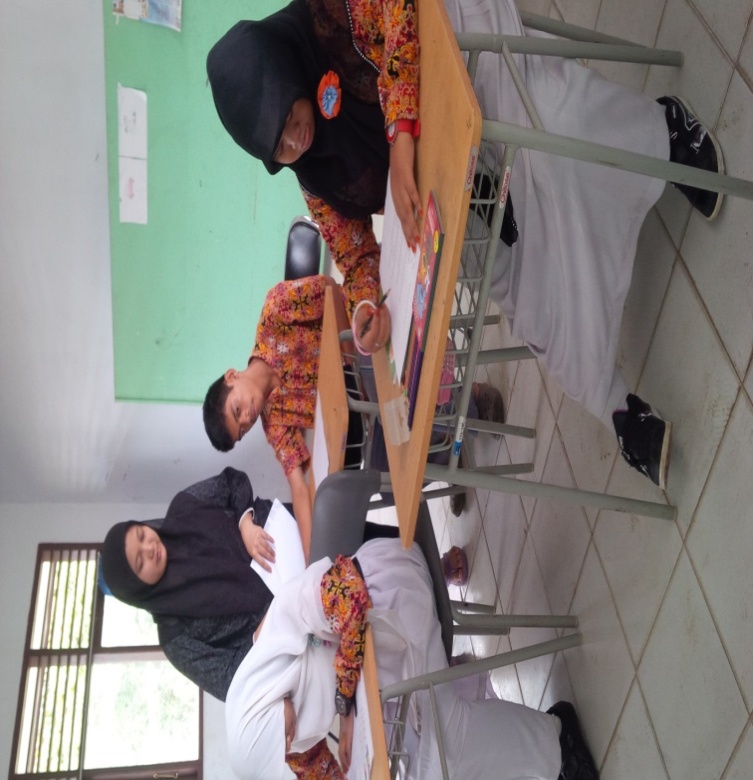 Gambar 2.1. Siswa mengerjakan soal (Pretest)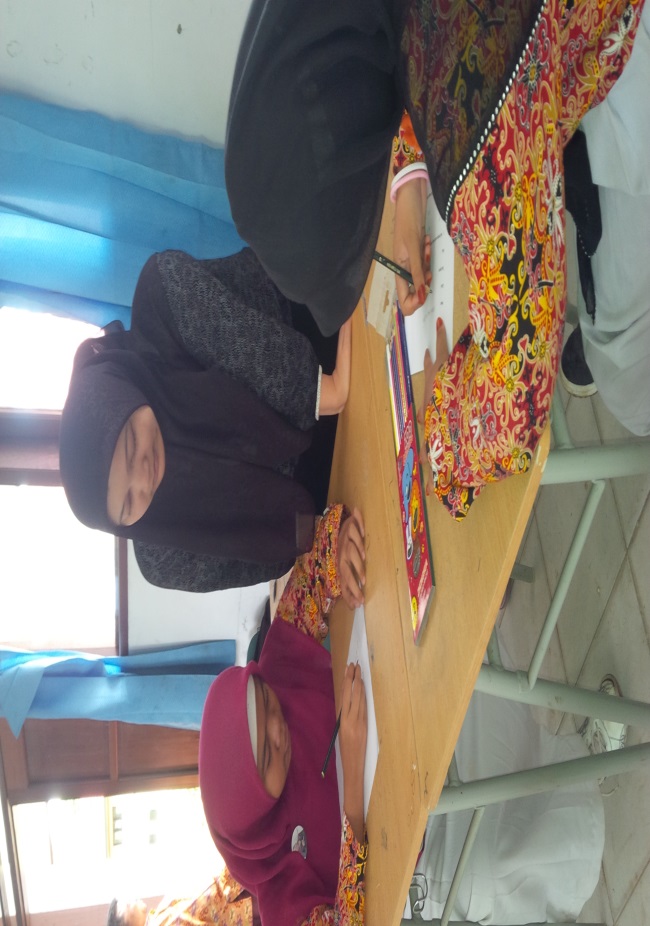 Gambar 2.2. Peneliti melihat hasil kerja siswa saat melakukan Pretest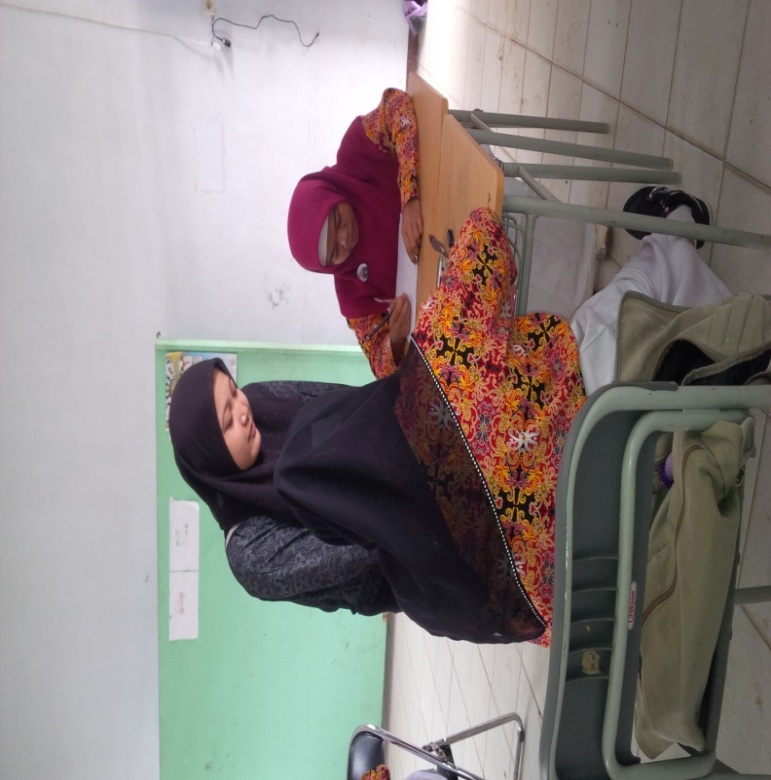 Gambar 2.3. Kerjasama siswa dalam membahas pelajaran matematika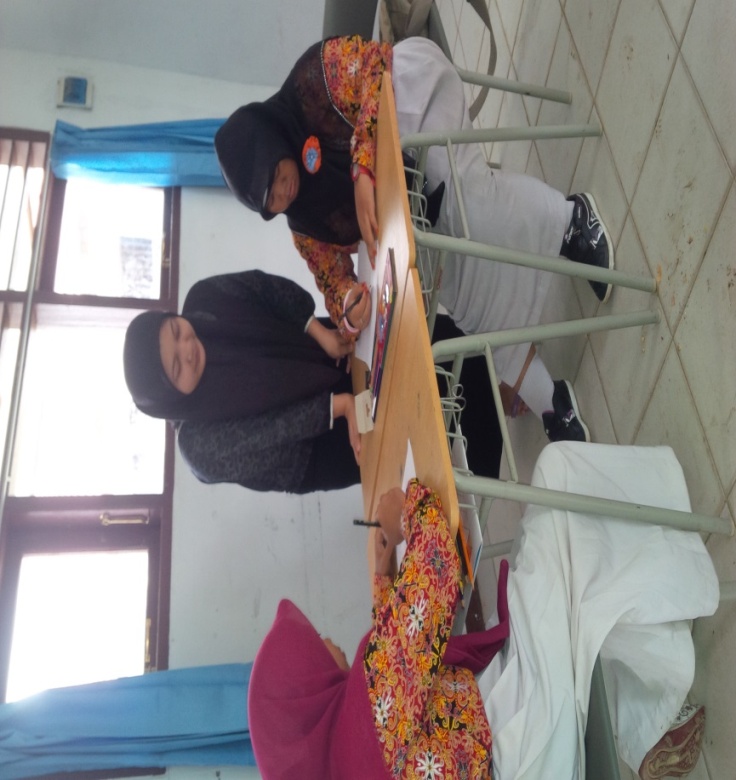 Gambar 2.4. Siswa saat melakukan PosttestRIWAYAT HIDUP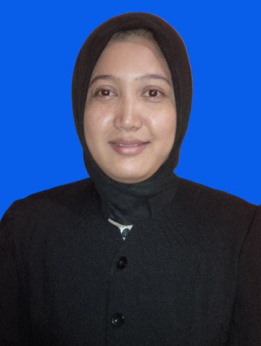 Agus dwi purwaningsih, Lahir di Toyareka, pada tanggal 05 Agustus 1986, merupakan anak kedua dari tiga bersaudara dari pasangan bapak Sutarjo dan Ibu Mursini (Alm).Riwayat PendidikanPendidikan yang ditempuh, Sekolah Dasar Negeri 024 Sandeley, tamat 1996. Kemudian melanjutkan ke Sekolah Menengah Pertama Negeri 002 kuaro, tamat 1999. Kemudian melanjutkan ke SMK PGRI 2 Tanah Grogot, tamat 2004.  Dan sejak tahun 2009 penulis terdaftar sebagai mahasiswa Jurusan Pendidikan Luar Biasa (PLB) Fakultas Ilmu Pendidikan Universitas Negeri Makassar.NoVariabelIndikatorNo ItemJmlh Item1Penerapan penerapan Kooperatif Tipe Numbered Head Together untuk meningkatkan hasil belajar matematika pokok bahasan Bangun Datar pada siswa tunagrahita ringan kelas IX SMPLBN Tana paser Kabupaten paser Kalimantan timurMenyebutkan bentuk bangun datarMembedakan bangun datarMengidentifikasi bangun datar1,2,3,45,6,7,89,10442JumlahJumlahJumlahJumlah10NoStandar KompetensiKompetensi Dasar1Geometri Mengenal bangun datar1.1 mengelompokkan bangun datar sederhana persegi, persegi panjang, jajar genjang dan trapesiumKDIDIKATORTUJUAN PEMBELAJARANMATERI PEMBE LAJARANKEGIATAN PEMBELAJARANPENILAIANPENILAIANSUMBER/ MEDIA PEMBELA JARANKDIDIKATORTUJUAN PEMBELAJARANMATERI PEMBE LAJARANKEGIATAN PEMBELAJARANTeknikBentuk InstrumenSUMBER/ MEDIA PEMBELA JARANMatematikaMenentukan bentuk bangun datar (persegidan persegi panjangMatematikaKognitifProdukMenyebutkan benda-benda yang berbentuk bangun datar sederhana seperti (persegi dan persegi panjang ) Menyebutkan sifat-sifat bangun datar sederhana persegi dan persegi panjang Membedakan bangun datar antara persegi dan persegi panjang ProsesMengidentifikasi bentuk bangun datar sederhana seperti persegi dan persegi panjang Mengidentifikasi sifat-sifat bangun datar persegi dan persegi panjangPsikomotor Terampil menggambarkan bangun datar sederhana seperti persegi dan persegi panjang Terampil mengemukakan pendapat pada saat diskusiAfektif Keterampilan berkarakter• Menunjukkan sikap santun dalam mengajukan pertanyaan kepada guru• Menunjukkan sikap kehati-hatian dalam melakukan kegiatan pembelajaran • Menunjukkan sikap dan perilaku terpuji didalam mengambil keputusanketerampilan sosial                         •	memiliki rasa tanggung jawab dan kerjasama dengan teman-teman dalam kegiatan pembelajaran•	bisa menyumbangkan ide atau pendapat dalam menyelesaikan persoalan pembelajaran•	dapat menjadi pendengar yang baik apabila guru menjelaskan materi pelajaran dan memberikan umpan balik jika materi yang diberikan oleh guru kurang di mengerti.•	Duduk bersama kelompok berdasarkan nomor urut yang mereka miliki• Mengerjakan tugas yang diberikan bersama dengan kelompoknya•	Mengambil keputusan bersama mengenai jawaban yang dianggap paling benarMatematika KognitifProduk   Siswa dapat menyebutkan benda-benda yang berbentuk bangun datar sederhana seperti (persegi dan persegi panjang )       Siswa dapat menyebutkan sifat-sifat bangun datar sederhana persegi dan persegi panjang Siswa dapat membedakan bangun datar antara persegi dan persegi panjang ProsesSiswa dapat mengidentifikasi bentuk bangun datar sederhana seperti persegi dan persegi panjang Siswa dapat mengidentifikasi sifat-sifat bangun datar persegi dan persegi panjangPsikomotor Siswa dapat terampil menggambarkan bangun datar sederhana seperti persegi dan persegi panjangSiswa dapat terampil mengemukakan pendapat pada saat diskusiAfektif Keterampilan berkarakter• siswa dapat menunjukkan sikap santun dalam mengajukan pertanyaan kepada guru• siswa dapat menunjukkan sikap kehati-hatian dalam melakukan kegiatan pembelajaran • siswa dapat menunjukkan sikap dan perilaku terpuji didalam mengambil keputusanketerampilan sosial•	siswa dapat memiliki rasa tanggung jawab dan kerjasama dengan teman-teman dalam kegiatan pembelajaran•	siswa bisa menyumbangkan ide atau pendapat dalam menyelesaikan persoalan pembelajaran•	siswa dapat menjadi pendengar yang baik apabila guru menjelaskan materi pelajaran dan memberikan umpan balik jika materi yang diberikan oleh guru kurang di mengerti.•	siswa dapat duduk bersama kelompok berdasarkan nomor urut yang mereka miliki• siswa dapat Mengerjakan tugas yang diberikan bersama dengan kelompoknya•	siswa dapat mengambil keputusan bersama mengenai jawaban yang dianggap paling benarMatematikaBangun datar sederhana persegi dan persegi panjangA.Pendahuluan-	Berdoa dan mengecek kehadiran siswa-	Guru mengabsen siswa-	Menyampaikan tujuan pembelajaran dan menginformasikan model pembelajaran yang akan digunakan, yaitu model pembelajaran kooperatif dengan pendekatan numbered head together-	Melakukan apersepsi yang berkaitan dengan persegi dan persegi panjang -	Guru menggali pengetahuan siswa tentang bangun datar sederhana persegi dan persegi panjang-	Guru menyebutkan indikator yang ingin di capai setelah proses pembelajan B. Kegiatan intiEksplorasi -	siswa dibagi dalam beberapa kelompok dan masing-masing siswa dalam setiap kelompoknya mendapatkan nomor urut-	Guru memberikan tugas dan masing-masing kelompok mengerjakan permasalahan-	Kelompok memutuskan jawaban yang dianggap paling benar dan memastikan setiap anggota kelompok mengetahui jawaban ini-	Guru memanggil salah satu nomor dan siswa yang bernomor tersebut mela-porkan hasil kerja kelompok-	Guru menyampaikan tanggapan dari teman yang lain, kemudian guru menunjuk nomor yang lain.Elaborasi -	Guru mengecek apakah siswa sudah dapat memahami bangun datar sedehana seperti persegi dan persegi panjangKomfirmasi-	Guru meminta siswa untuk menentukan mana benda yang menunjukkan bangun datar persegi dan persegi panjang C.Penutup -	Guru menyimpulkan akhir hasil dari kegiatan diskusi-	Guru memimpin siswa berdoa TertulisPilihan gandaa.	 Sumber : Mulyana, 2003. Rahasia Matematika. Surabaya: MuliaKDIDIKATORTUJUAN PEMBELAJARANMATERI PEMBELAJARANKEGIATAN PEMBELAJARANPENILAIANPENILAIANSUMBER/MEDIA PEMBELAJARANKDIDIKATORTUJUAN PEMBELAJARANMATERI PEMBELAJARANKEGIATAN PEMBELAJARANTeknikBentuk InstrumenSUMBER/MEDIA PEMBELAJARANMatematikaMenentukan bentuk bangun datar ( Jajar genjang, dan Trapesium)MatematikaKognitifProdukMenyebutkan benda-benda yang berbentuk bangun datar sederhana seperti Jajar genjang, dan Trapesium)Menyebutkan sifat-sifat bangun datar sederhana Jajar genjang, dan Trapesium)Membedakan bangun datar Jajar genjang, dan Trapesium)ProsesMengidentifikasi bentuk bangun datar sederhana Jajar genjang, dan Trapesium)Mengidentifikasi sifat-sifat bangun datar Jajar genjang, dan Trapesium)Psikomotor Terampil menggambarkan bangun datar sederhana seperti persegi dan persegi panjang Terampil mengemukakan pendapat pada saat diskusiAfektif 1.	Keterampilan berkarakter•	Menunjukkan sikap santun dalam mengajukan pertanyaan kepada guru•	Menunjukkan sikap kehati-hatian dalam melakukan kegiatan pembelajaran •	Menunjukkan sikap dan perilaku terpuji didalam mengambil keputusan2.	keterampilan sosial•	memiliki rasa tanggung jawab dan kerjasama dengan teman-teman dalam kegiatan pembelajaran•	bisa menyumbangkan ide atau pendapat dalam menyelesaikan persoalan pembelajaran•	dapat menjadi pendengar yang baik apabila guru menjelaskan materi pelajaran dan memberikan umpan balik jika materi yang diberikan oleh guru kurang di mengerti.•	Duduk bersama kelompok berdasarkan nomor urut yang mereka miliki•	Mengerjakan tugas yang diberikan bersama dengan kelompoknya•	Mengambil keputusan bersama mengenai jawaban yang dianggap paling benarMatematika KognitifProdukSiswa dapat menyebutkan benda-benda yang berbentuk bangun datar sederhana seperti Jajar genjang, dan Trapesium)Siswa dapat menyebutkan sifat-sifat bangun datar sederhana Jajar genjang, dan Trapesium)Siswa dapat membedakan bangun datar Jajar genjang, dan Trapesium)ProsesSiswa dapat mengidentifikasi bentuk bangun datar sederhana Jajar genjang, dan Trapesium)Siswa dapat mengidentifikasi sifat-sifat bangun datar Jajar genjang, dan Trapesium)Psikomotor Siswa dapat terampil menggambarkan bangun datar sederhana seperti persegi dan persegi panjang Siswa dapat terampil mengemukakan pendapat pada saat diskusiAfektif 1.	Keterampilan berkarakter•	Siswa dapat menunjukkan sikap santun dalam mengajukan pertanyaan kepada guru•	Siswa dapat menunjukkan sikap kehati-hatian dalam melakukan kegiatan pembelajaran •	Siswa dapat menunjukkan sikap dan perilaku terpuji didalam mengambil keputusan2.	keterampilan sosial•	Siswa dapat memiliki rasa tanggung jawab dan kerjasama dengan teman-teman dalam kegiatan pembelajaran•	siswa bisa menyumbangkan ide atau pendapat dalam menyelesaikan persoalan pembelajaran•	Siswa dapat menjadi pendengar yang baik apabila guru menjelaskan materi pelajaran dan memberikan umpan balik jika materi yang diberikan oleh guru kurang di mengerti.•	Siswa dapat duduk bersama kelompok berdasarkan nomor urut yang mereka miliki•	siswa dapat mengerjakan tugas yang diberikan bersama dengan kelompoknya•	Siswa dapat mengambil keputusan bersama mengenai jawaban yang dianggap paling benarMatematikaMenentukan bentuk bangun datar ( Jajar genjang, dan Trapesium)A.PendahuluanA.Pendahuluan-	Berdoa dan mengecek kehadiran siswa-	Guru mengabsen siswa-	Menyampaikan tujuan pembelajaran dan menginformasikan model pembelajaran yang akan digunakan, yaitu model pembelajaran kooperatif dengan pendekatan number head together-	Melakukan apersepsi yang berkaitan dengan Jajar genjang, dan Trapesium)-	Guru menggali pengetahuan siswa tentang bangun datar sederhana yaitu jajar genjang dan trapesium-	Guru menyebutkan indicator yang ingin di capai setelah proses pembelajaranB.Kegiatan intiEksplorasi -	siswa dibagi dalam beberapa kelompok dan masing-masing siswa dalam setiap kelompoknya mendapatkan nomor urut-	Guru memberikan tugas dan masing-masing kelompok mengerjakan permasalahan-	Kelompok memutuskan jawaban yang dianggap paling benar dan memastikan setiap anggota kelompok mengetahui jawaban ini-	Guru memanggil salah satu nomor dan siswa yang bernomor tersebut mela-porkan hasil kerja kelompok-	Guru menyampaikan tanggapan dari teman yang lain, kemudian guru menunjuk nomor yang lain.Elaborasi -	Guru mengecek apakah siswa sudah dapat memahami bangun datar sedehana seperti jajar genjang dan trapesiumKomfirmasi-	Guru meminta siswa untuk menentukan mana benda yang menunjukkan bangun datar jajar genjang dan trapesiumC.	Penutup -	Guru menyimpulkan akhir hasil dari kegiatan diskusi-	Guru memimpin murid berdoatertulisPilihan gandaa.	 Sumber : Mulyana, 2003. Rahasia Matematika. Surabaya: Mulia3556563470 derajat80 derajat90 derajat180 derajat354624353556563470 derajat80 derajat90 derajat180 derajat354624353556563470 derajat80 derajat90 derajat180 derajat35462435